  Приложение №1  к постановлению администрации   муниципального образования «Братский район»                                                                                                      от __________________ № ______________ СХЕМА РАСПОЛОЖЕНИЯ ГРАНИЦ ПУБЛИЧНОГО СЕРВИТУТА 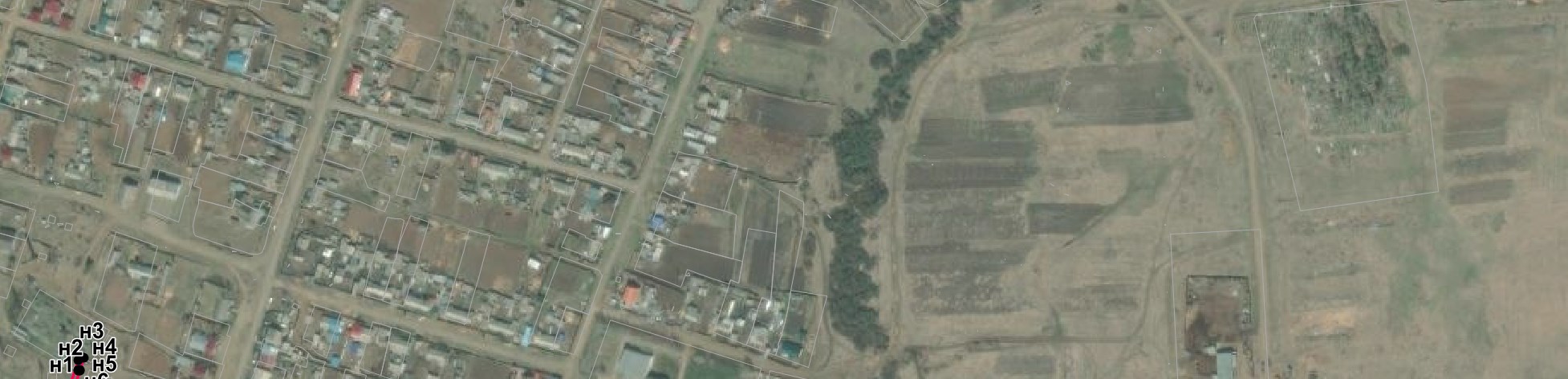 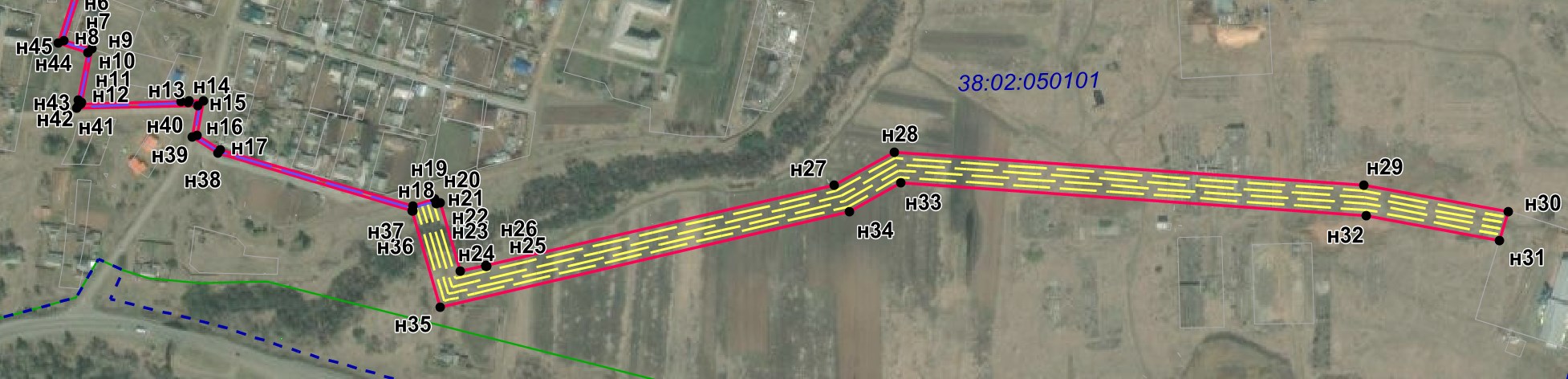 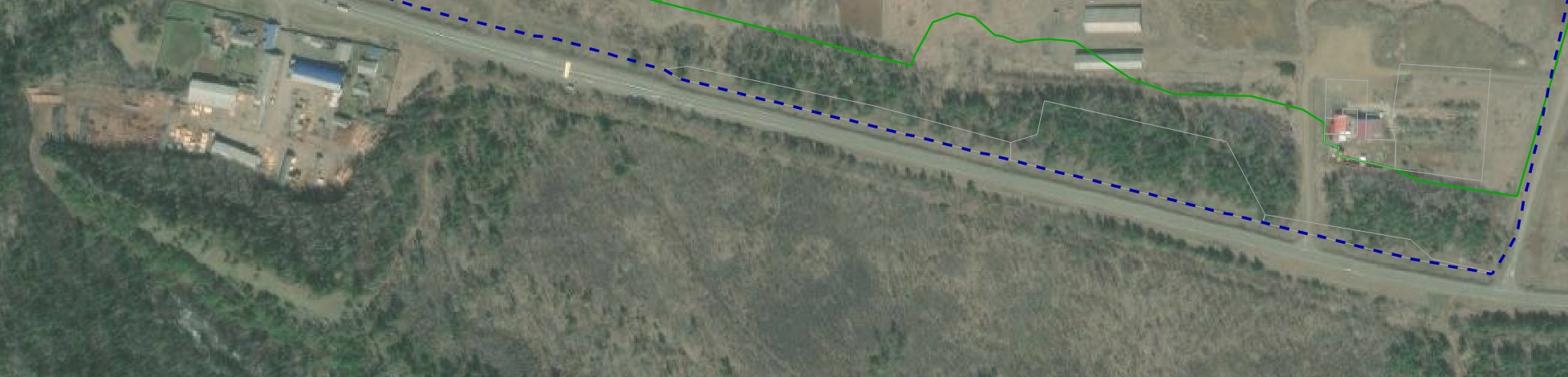 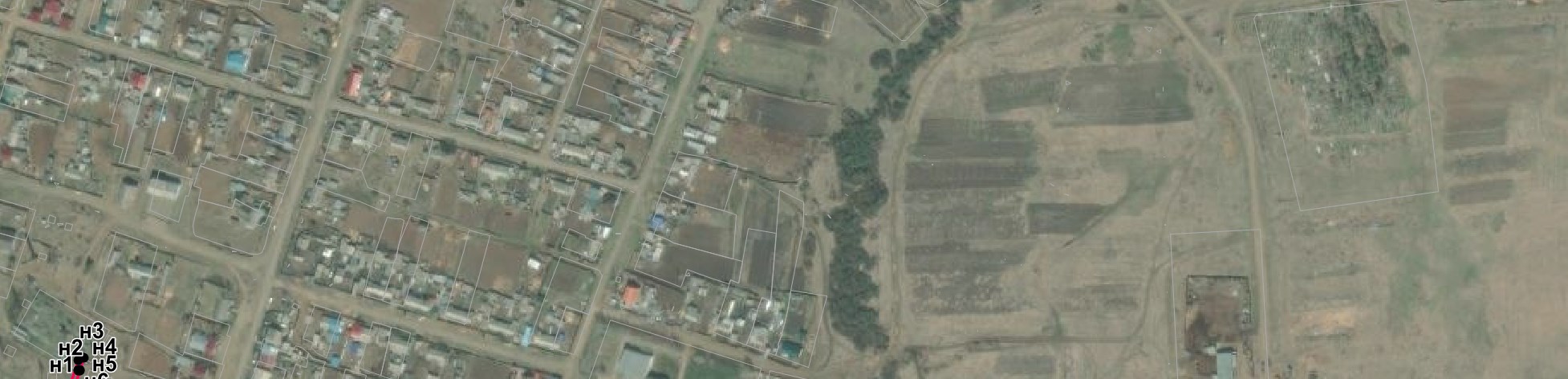 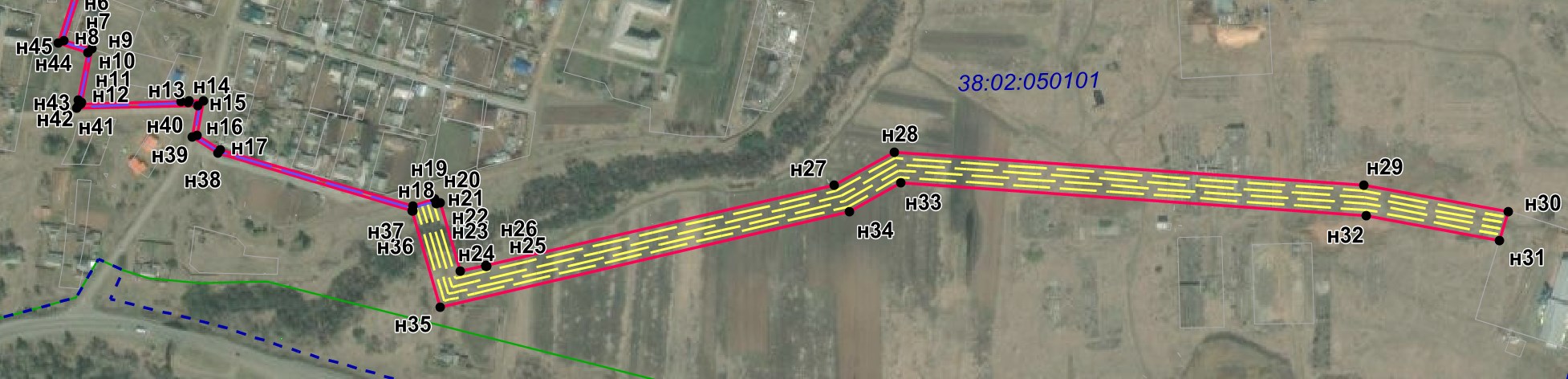 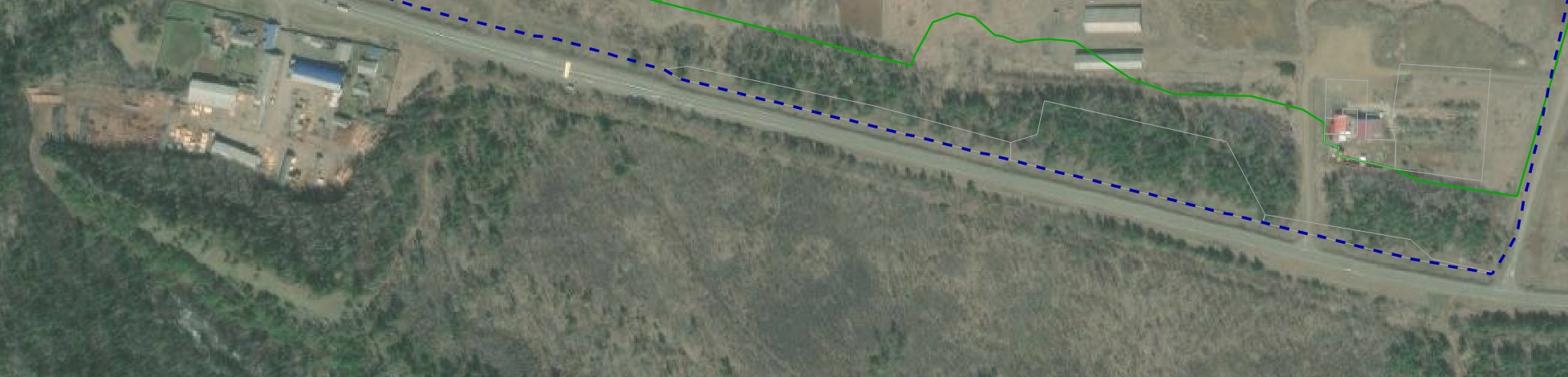 Общая площадь испрашиваемого публичного сервитута: 29193 кв.м Площадь испрашиваемого публичного сервитута на землях, государственная собственность на которые не разграничена – 29193 кв.м Обозначение характерных точек границ Координаты, м Координаты, м Обозначение характерных точек границ Х У 1 2 3 н1 808500.80 3138220.16 н2 808504.80 3138222.61 н3 808503.24 3138225.05 н4 808492.43 3138221.47 н5 808492.59 3138219.94 н6 808492.29 3138219.91 н7 808492.13 3138221.38 н8 808449.23 3138206.36 н9 808441.09 3138230.91 н10 808394.04 3138220.15 н11 808392.99 3138219.91 н12 808392.64 3138308.27 н13 808391.75 3138315.05 н14 808392.88 3138315.43 н15 808392.79 3138328.13 н16 808362.57 3138321.94 н17 808349.03 3138342.31 н18 808295.33 3138511.55 н19 808301.11 3138530.82 н20 808296.37 3138532.20 н21 808297.14 3138535.24 н22 808236.37 3138551.60 н23 808241.03 3138574.57 н24 808240.29 3138574.78 н25 808240.37 3138575.06 н26 808241.08 3138574.87 н27 808303.80 3138884.37 н28 808331.49 3138938.47 н29 808291.88 3139353.46 н30 808264.96 3139480.60 н31 808240.01 3139472.16 н32 808264.82 3139354.98 н33 808304.10 3138943.50 н34 808279.89 3138897.65 н35 808205.13 3138533.40 н36 808290.81 3138510.23 н37 808291.12 3138511.45 н38 808346.16 3138339.70 н39 808360.71 3138317.48 н40 808388.74 3138323.19 н41 808388.91 3138215.91 н42 808391.35 3138217.29 н43 808396.41 3138217.53 н44 808438.02 3138227.43 Обозначение характерных точек границ Координаты, м Обозначение характерных точек границ Х У 1 2 3 н45 808446.70 3138201.29 н1 808500.80 3138220.16 Система координат:  МСК 38, зона 3 Площадь, кв.м. Цель установления публичного сервитута 29193 Для строительства, эксплуатации объекта электросетевого хозяйства «ЛЭП 6 кВ от ПС 110 кВ Кузнецовка до СППК «Белоярыня» №1,2,3,4», необходимого для подключения (технологического присоединения) к сетям инженерно-технического обеспечения  